四川新三级报名流程一、浏览器搜索：etic.claonline.cn，或直接扫描报名二维码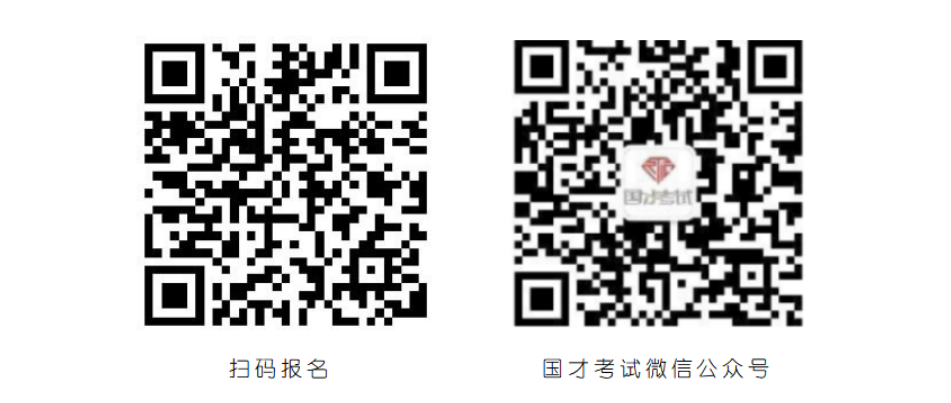 进入报名界面，选择四川省大学英语新三级考试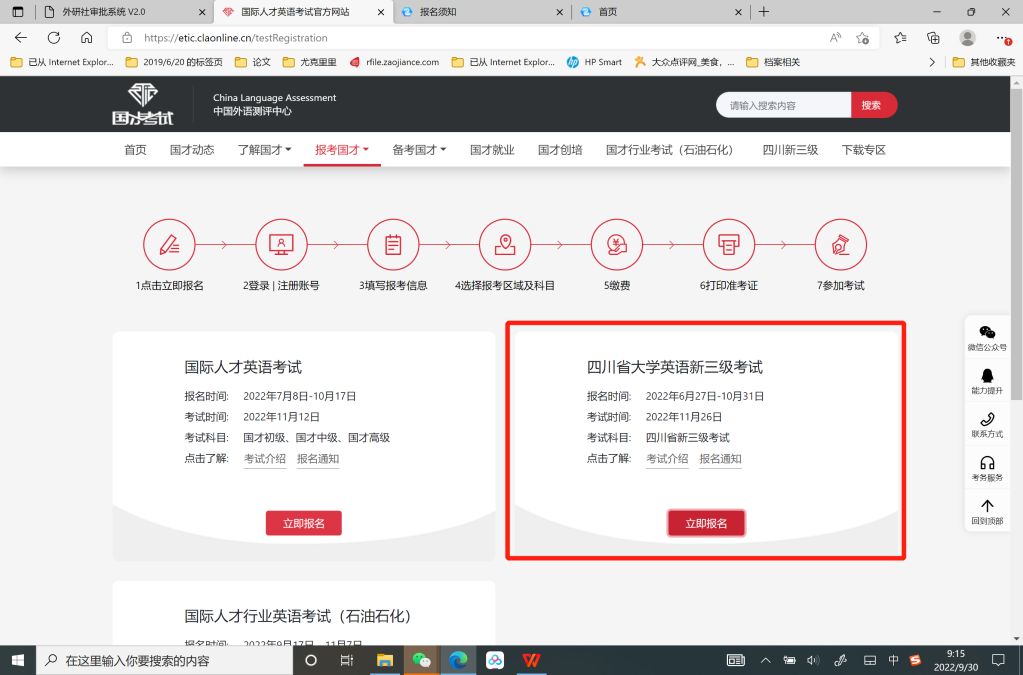 阅读报名通知及考试介绍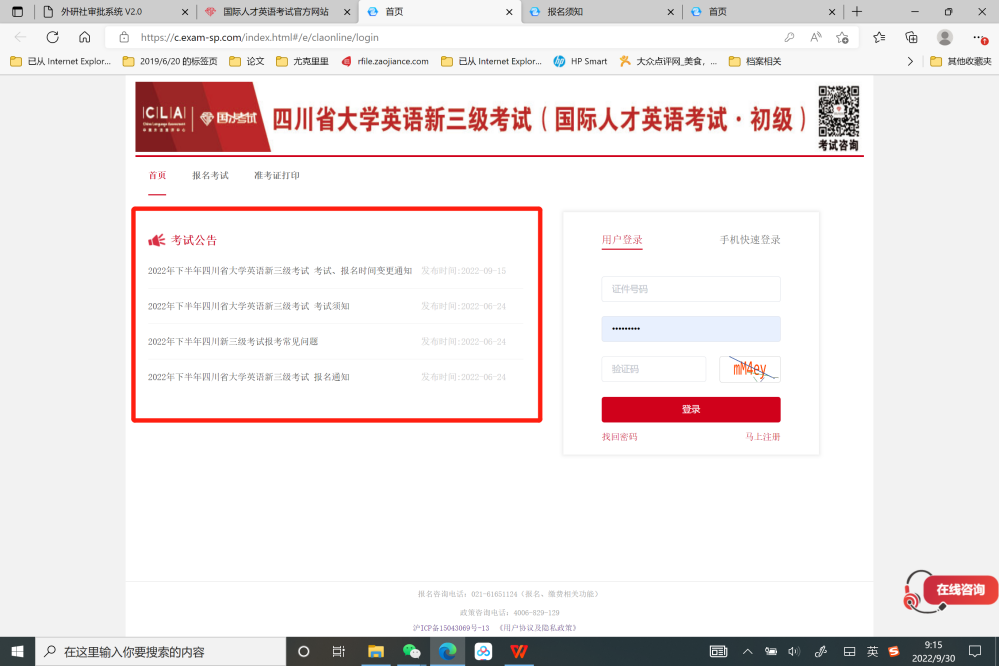 进行注册及登录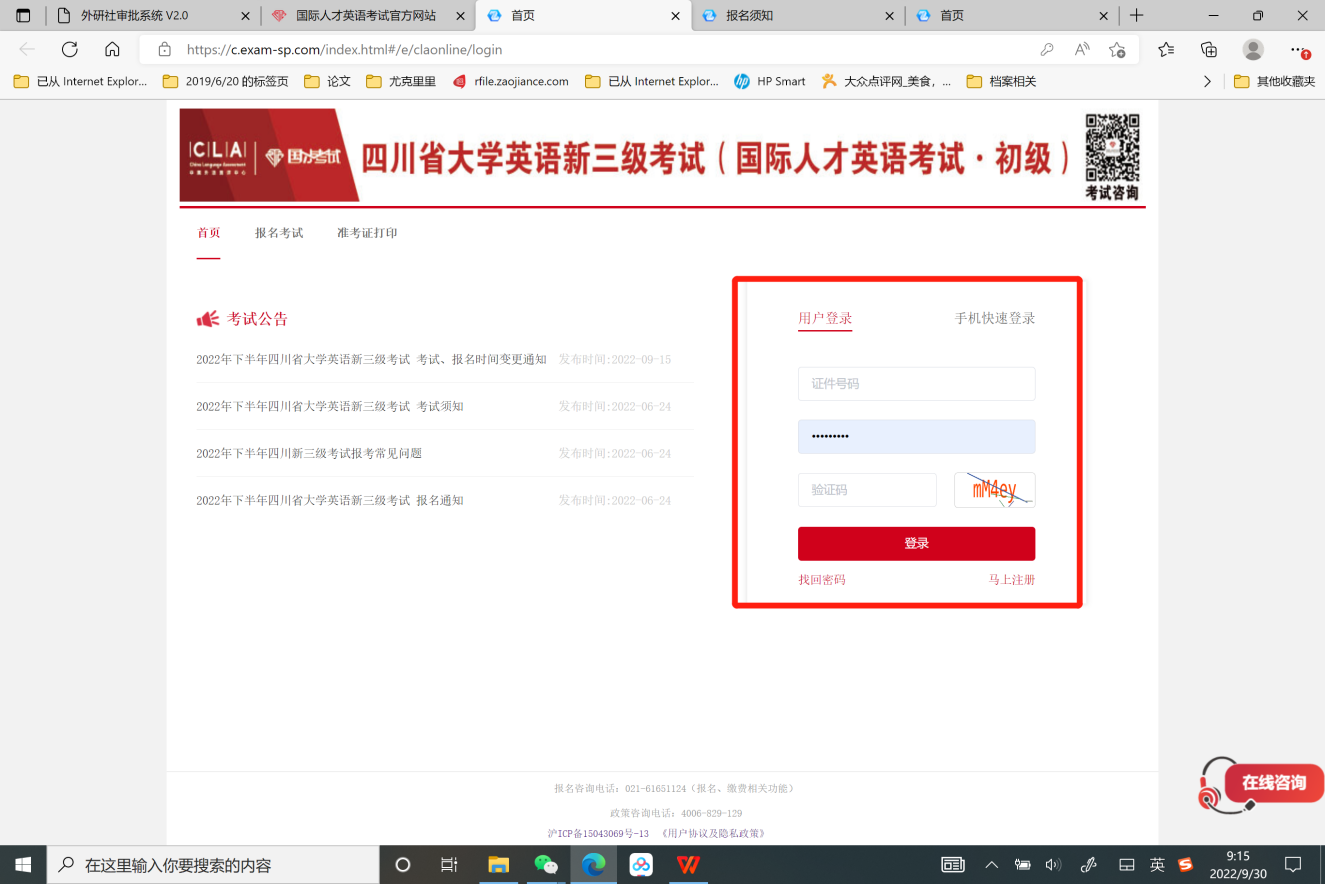 进入报名考试界面，进入考试须知，点击“我同意”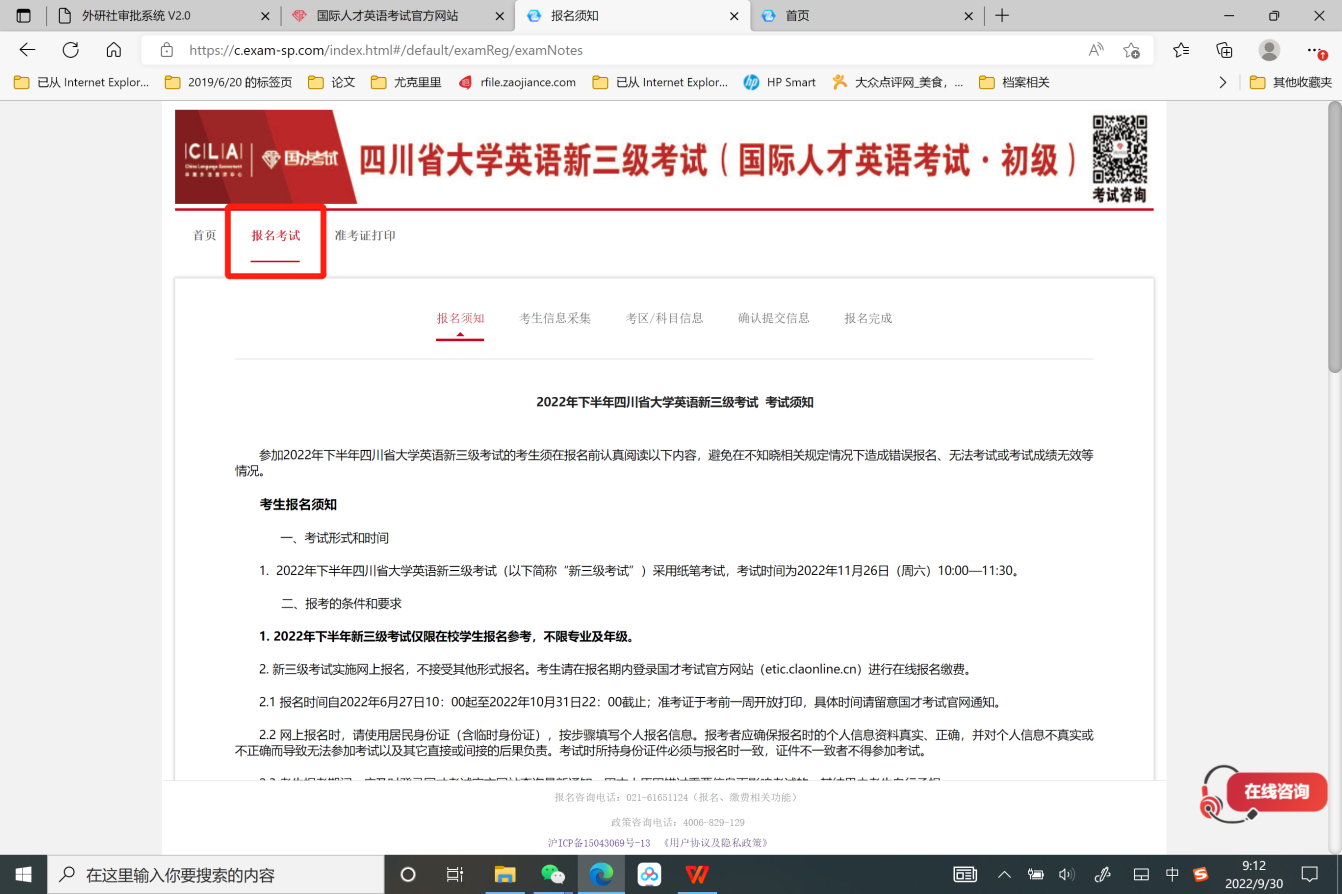 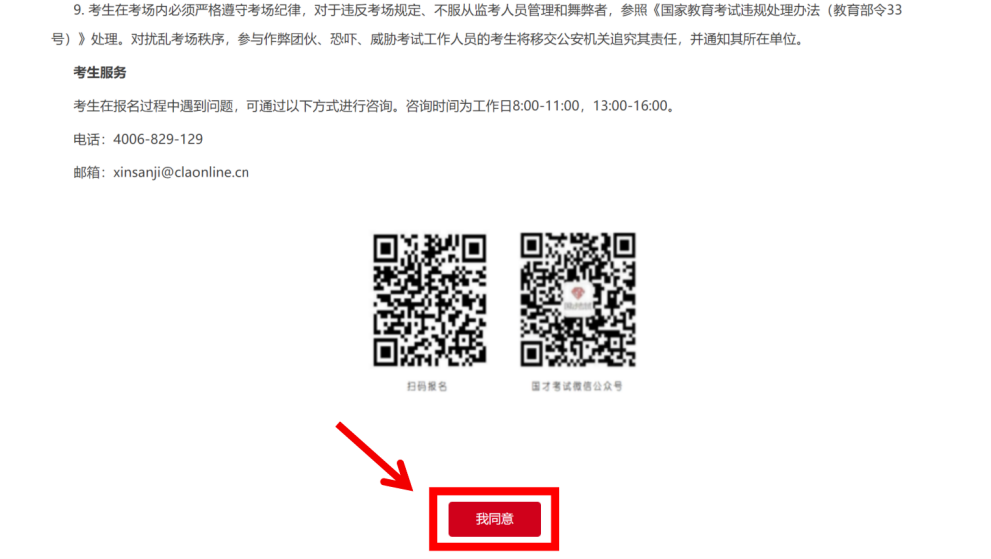 六、正确填写考生信息，注意【姓名】、【考区】，填写完整后进行缴费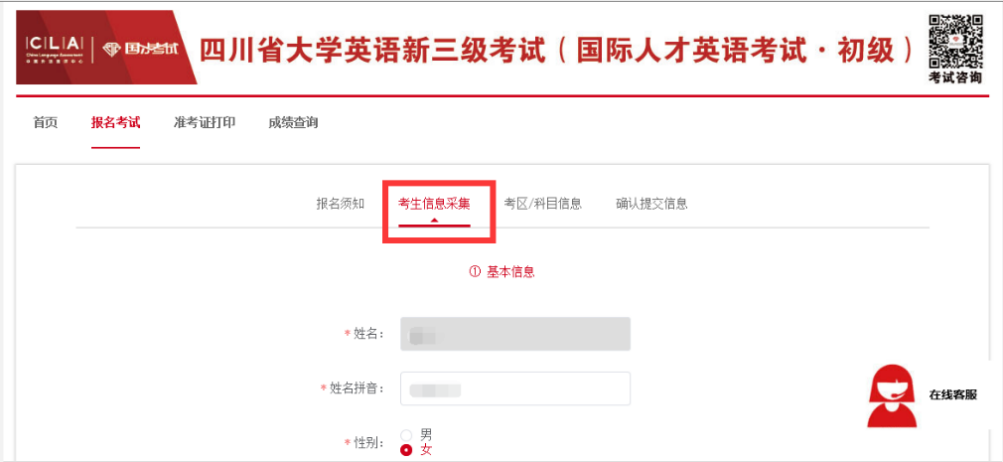 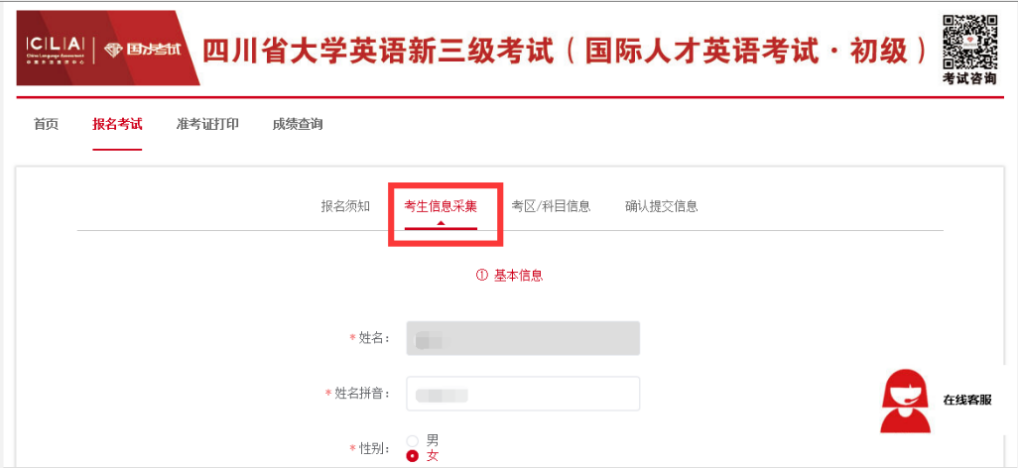 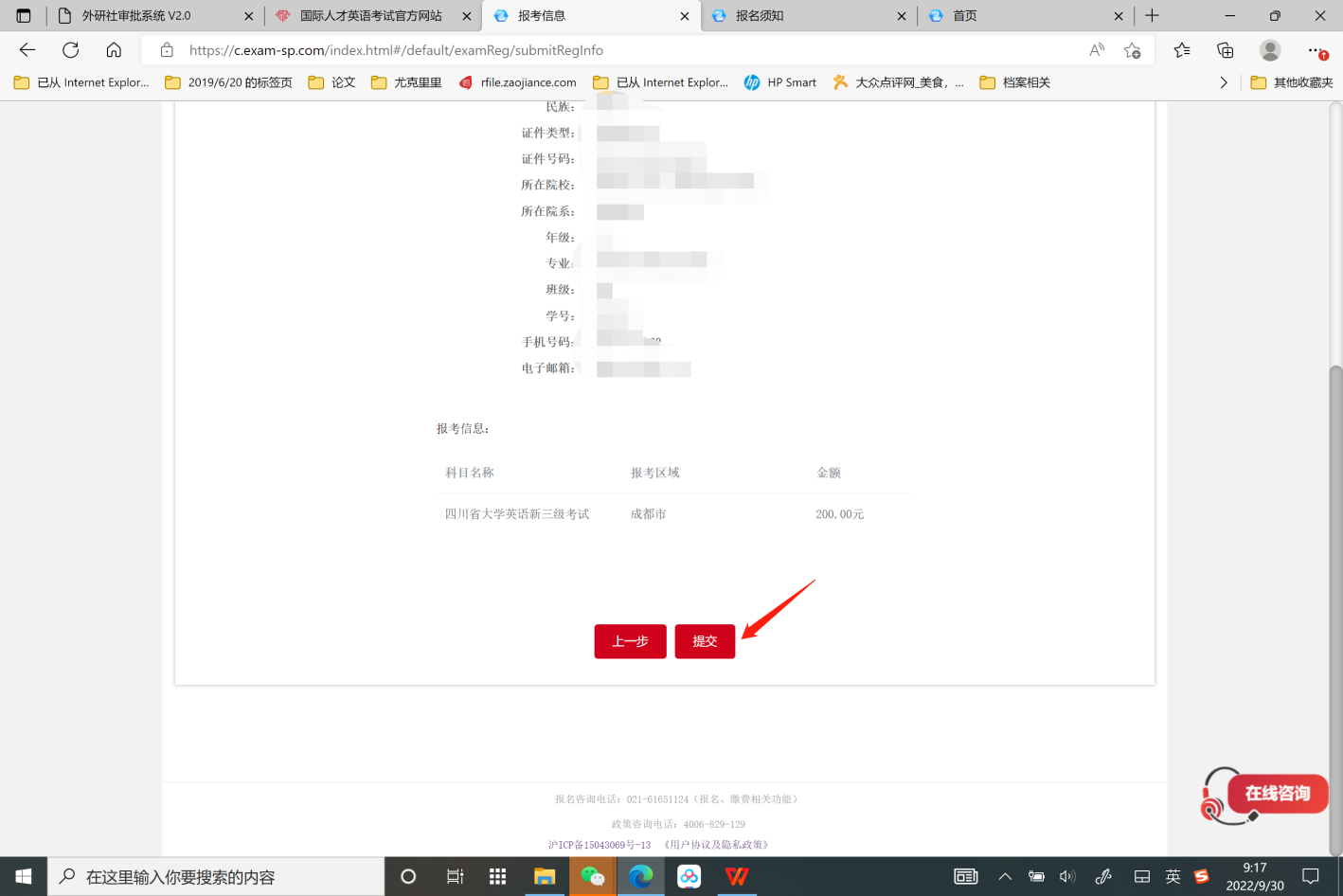 